                                                                       Teplo                                        3.DMeno a priezvisko: ................................. 1. Doplň do textu vhodné slová.Najväčším zdrojom _________ a svetla na zemi je __________ . Okrem slnka človek využíva aj iné zdroje tepla, ktoré teplo _____________ . Sú to napríklad rôzne tepelné ____________ , ____________ , žiarovka a pod. Teplo vzniká aj pri _____________ , trení.horení, žehlička, slnko, ohrievače, tepla, vyžaruje2. Zakrúžkuj správnu odpoveď. Najväčším zdrojom tepla a svetla na Zemi je?3. Zakrúžkuj správnu odpoveď. Aké sú ďalšie zdroje tepla?4. Zakrúžkuj správne odpovede. Teplo vzniká pri:a) horeníb) čítaníc) treníd) písaníe) výbuchu sopky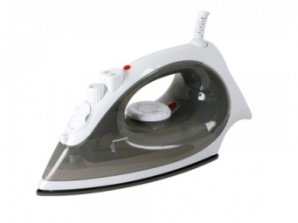 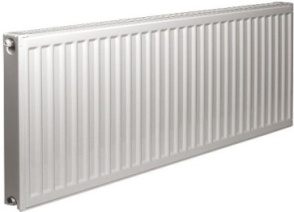 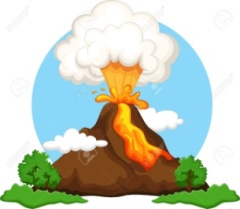 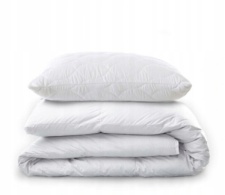 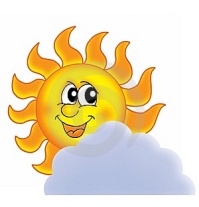 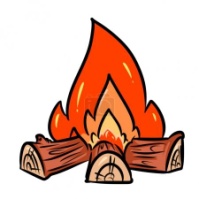 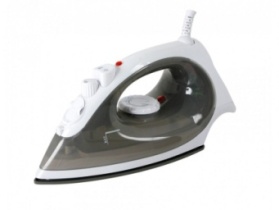 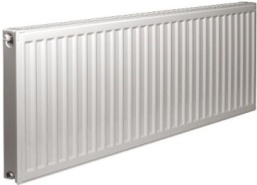 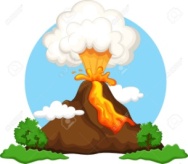 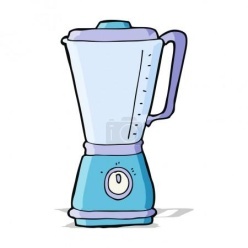 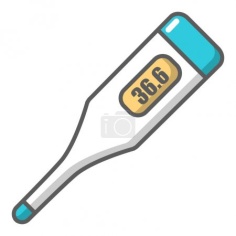 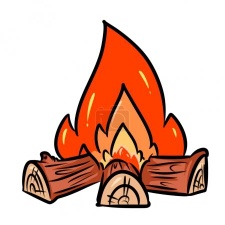 